January Newsletter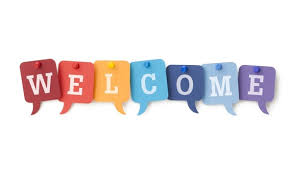 Welcome back to you all, we hope you had a lovely Christmas and New Year. Also, a big hello to all our new children and their families who have joined us this term.Staff UpdatesOur fabulous student Chloe has now joined us in a full-time position which we are very excited about. She will be based in our pre-school room replacing Auntie Zoe who has moved downstairs and is now based in the Toddler room. You will be informed of any key worker changes that may have resulted from these changes.Dance, French & FootballIn our pre-school room we offer dance, French and football sessions on a weekly basis. These are charged for in addition to nursery fee’s and are added to invoices on a 3-monthly basis. Session days and costs are as follows…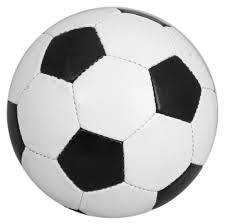 Football: Monday @ 1.30pm - £2.00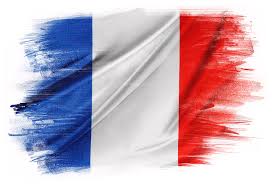 French: Tuesday @ 1.30pm - £3.00Dance: Friday @ 2.30pm -£2.50If you would like your child to participate in any of the sessions, sign up forms are available from the office or a member of pre-school staff.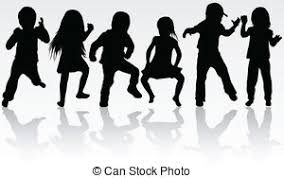 Spare ClothesSometimes we get messy when painting, wet when enjoying water play and sometimes we have accidents. Although we do have some nursery spares, our stock is limited so please ensure you provide spares for your child so we can change them when needed and keep them comfortable. These can be kept on their named pegs on the corridors. If your child is sent home in nursery spares please ensure you return them to ensure we don’t run out.Pantomime TripReminder for all parents who have secured their child’s place on tomorrows Pantomime trip.Please ensure they have weather appropriate clothes as we will be walking to and from the panto. Children who don’t attend nursery a Friday PM session need to be at nursery for 12.20pm as we will be leaving at 12.30pm. We are hoping to be back in nursery at 3.45pm. We ask that you wait until all children have returned to the pre-school room before collecting your child so we can ensure all children are accounted for and signed out.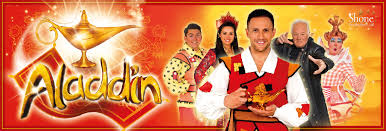 Tapestry & ParentMailMore reminders to all who have not yet joined have been sent. These will have come via email and are super easy to set up and provide you with all up to date nursery news along with access to your child’s nursery development observations. If you have not received an email please bob into the office to ensure we have your email address. If you’re struggling or have any questions then pop in the office and we will help where we can.Weather appropriate clothingIt’s still chilly outdoors but there is still lots of fun to be had out there. Please ensure your child comes equipped to be outdoors in all weathers including hats, scarves, gloves, wellies and a nice warm winter coat.	Staff Incentive BoxOur ‘Staff Member of the Month’ for December is……………Auntie Lauren. All staff received lots of positive feedback from each other in relation to their practice which is lovely.Don’t forget, we would like to invite you to do the same……if you see something you like, pop it on a post-it-note with the staff members name and into the box located in the foyer.General RemindersPlease ensure you lock ALL gates, both inside and outside of nursery to avoid any escapee children. Sickness and diarrhoea:The Public Health guidelines state that the recommended incubation period is 48 hours from the last bout. Nursery policy states children will be sent home after 3 bouts of diarrhoea or 1 bout of sickness.Please, please, please don’t hold this against us. We do understand it can be difficult, especially for working parents but it is our duty of care to follow these guidelines. Please note invoices are done a month in advance (generally in the last week of the previous month) and are located in individual room boxes on the shelf in the foyer. Payment is to be made no later than the 15th unless prior arrangements have been made in the office.